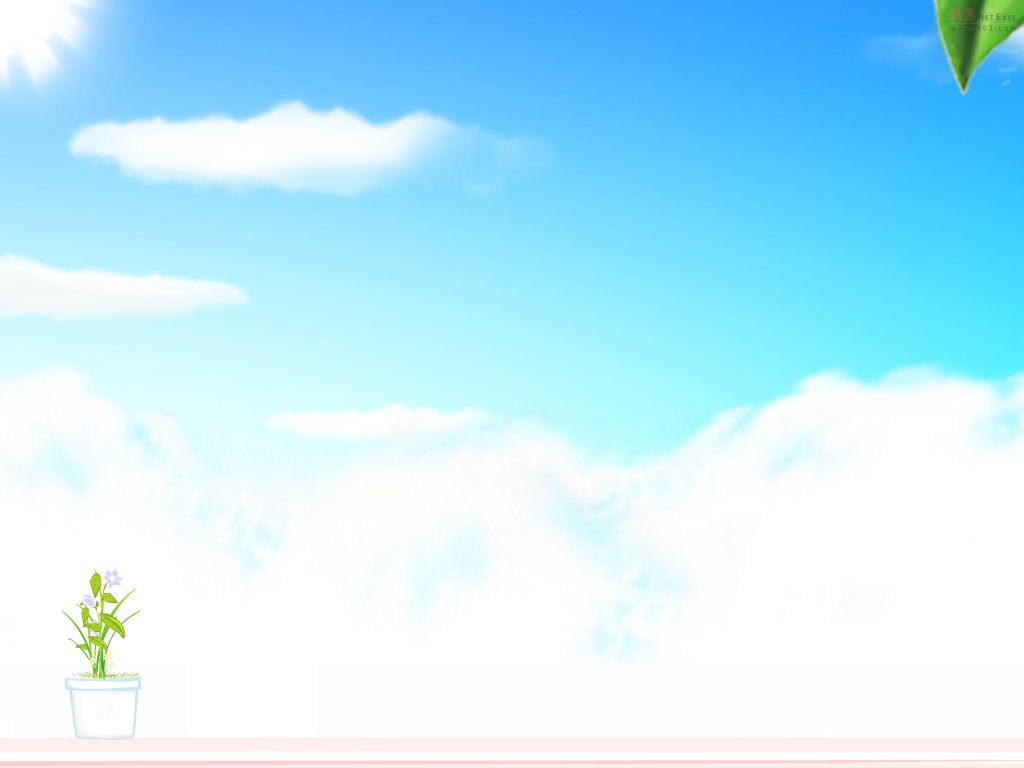 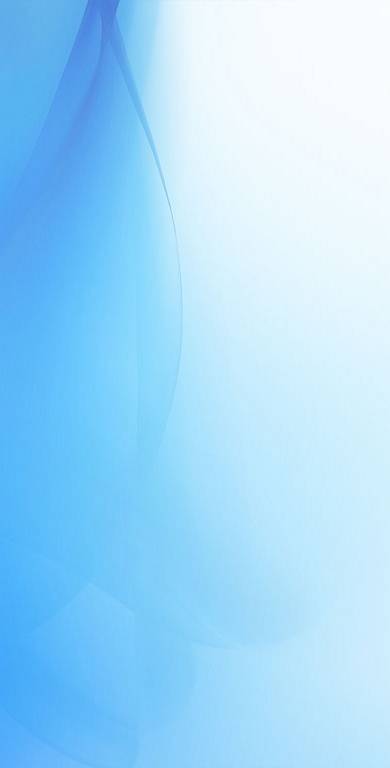 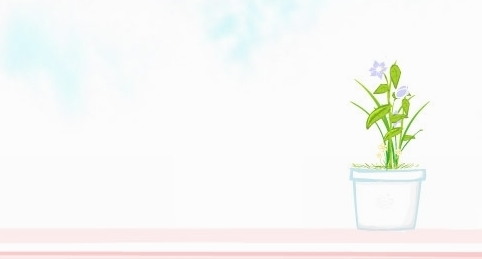 目录一、国际燃料油市场行情	31.1  国际燃料油市场动态	31.2	新加坡燃料油市场价格	31.3	新加坡燃料油纸货价格	31.4	新加坡燃料油黄埔到岸价	41.5	韩国燃料油市场价格	41.6	阿拉伯湾燃料油市场价格	41.7	日本燃料油市场价格	41.8	地中海燃料油市场价格	4二、国内燃料油市场动态	52.1  华南地区燃料油市场行情	52.2华东地区燃料油市场行情	62.3山东地区燃料油市场行情	72.4国内各地区燃料油市场价格	82.5上海期货交易所收盘数据	82.6上海期货交易所收盘报告	9三、国内燃料油船期预报	93.1 华南燃料油船期预报	93.2	华东燃料油船期预报	93.3	山东燃料油船期预报	103.4	山东原油船期预报	10一、国际燃料油市场行情1.1  国际燃料油市场动态    因适逢卫塞节假日新加坡休市，故国际燃料油市场评述暂无！！！新加坡燃料油市场价格新加坡燃料油纸货价格新加坡燃料油黄埔到岸价格韩国燃料油市场价格阿拉伯湾燃料油市场价格日本燃料油市场价格地中海燃料油市场价格二、国内燃料油市场动态2.1  华南地区燃料油市场行情　　周三（5月10日）非标油零星补跌，短期走势迷茫。    油价在过去17个交易日中有11个交易日下跌，主要是由于美国库存水平接近历史高点，中断油价上涨趋势，周二原油价格在售多重利空影响，市场价格走跌。周三国内市场华南船用油市场（以广州、深圳和福建为基准）国产混调180CST库提估价为3220-3370元/吨（详见船用油日评）。    区内燃料油市场延续之前居稳疲软走势，业者待市情绪一般，商报价持续守稳为主，市场整体交投气氛较为平稳，短期内无明显利好刺激，预计后市走势或将持续守稳。截止目前，区内国产油浆市场估价2200-2300元/吨，沥青料市场估价2400-2500元/吨，均较前一工作日持平。    非标油市场，受原油价格持续震荡利空因素影响，区内非标油市场在昨日守稳后，今商家零星补跌，中海油湛江炼厂常一线报跌至4550元/吨，市场悲观氛围浓厚，业者待市情绪不高，市场整体走势偏弱，预计未来短期内华南非标油市场行情或持续疲软偏弱为主。    炼油盈亏方面，金凯讯华南炼油盈亏：截止5月10日，广东小炼厂直馏燃料油理论炼油亏损1453元/吨，较上周亏损减少13元。炼厂炼油成本方面，近期国际原油走势震荡下行，虽受主要产油国将延长减产时间暂时提振，油价止跌窄幅回涨，但涨势并不明显，原油库存并未如预期下降，走势仍在下跌。截至今日，WTI结算价由47.82美元大幅下跌至45.88美元/桶，新加坡180CST燃料油现货价受原油价格震荡下跌影响，由301.33美元下跌至295.05美元/吨，燃料油进口成本较上周窄幅下跌，以新加坡现货来测算，截止5月10日，进口直馏燃料油广东理论价约295.05美元/吨（折合人民币4001元/吨），华南燃料油销售价较上周窄幅上涨，以此计算地方炼厂理论炼油亏损1453元/吨，较上周亏损减少13元/吨。近期马瑞原油市场成交有限，区内现货成交估价2830元/吨左右，较上周三窄幅下跌，炼厂理论炼油亏损210元/吨，较上周三窄幅增加。炼厂销售收入方面，截止5月10日，华南减一线油市场估价3200元/吨，减二3150元/吨，顶线油2650元/吨，渣油1700元/吨，均较上周三跌50元，减三3100元/吨，较上周三跌100元，以此计算销售收入在2548元/吨，较上周三窄幅下跌。2.2华东地区燃料油市场行情　　周三（5月10日），短期内利空交织，燃料油市场艰难守稳。    基于对美元走强的担忧或OPEC影响力的怀疑，外盘WTI原油和布伦特原油继续收跌，已经回归限产协议前价格，燃料油市场也或将在短期利空中走势艰难。船供油市场交投萎靡，又深受利空压迫，零星补跌的贸易商不断。地炼的检修期将要陆续结束，对后市资源或将增多的担忧也将加重燃料油市场悲观情绪的增多。    沥青料市场，华东主流沥青料的成交价在2600-2700元/吨，价格较昨日持平，炼厂出货有较大压力。据悉，近期的下行压力已经导致山东地区的焦化料价格下行至华东资源价格水平，后市或将影响华东地炼出货。重交沥青方面，随着主流行情的下滑，重交沥青的价格也有较大幅度的走跌。    非标油市场，日前外盘原油一直在低位震荡，下游的调和油市场也时有报跌，非标油行情十分悲观，地炼出货有较大的压力。不过，短期行情有稳的迹象，非标油价格也或将逐渐走稳。    上海市场，低金属船用180CST（密度0.98左右，硫含量1.0以内）自提成交估价在3260-3360元/吨；宁波市场，低金属船用180CST（密度0.98左右，硫含量1.0以内）自提成交估价在3260-3350元/吨；南通市场，低金属船用180CST（密度0.98左右，硫含量1.0以内）自提成交估价在3250-3340元/吨，均较昨日持平。2.3山东地区燃料油市场行情　　周三（5月10日），业者心态保守谨慎，短期或难有明显突破。    进口燃料油市场，受对OPEC影响力的怀疑及美元走强等因素影响，周二国际原油期货价下跌，伦敦洲际交易所7月布伦特原油期货结算价至48.73美元，纽交所6月WTI轻质低硫原油期货结算价至45.88美元。俄罗斯M100成交估价3760-3860元/吨，贴水34-36美元/吨，马瑞原油（含重质油票）成交估价2700-2760元/吨，稀释沥青（沥青票 密度0.98）主流成交价2620-2680元/吨。    焦化料市场，周三山东地区优质焦化料（沥青票，密度1.0左右，硫含量1.0左右）市场估价在2550-2650元/吨，渣油票市场估价为2650-2750元/吨，较前一工作日持平，本周中海沥青滨州110#合同执行2600元/吨放量2万吨左右，今区内减渣报价守稳，整体出货气氛平稳，短期难有较大起伏。    油浆市场，周三山东地区高密油浆市场成交估价2150-2250元/吨，低密油浆成交估价2250-2350元/吨，较前一工作日持平，今山东地炼油浆报价零星盘整，市场交投气氛一般，外盘周二国际原油继续回落，山东油浆周内或大局企稳零星波动为主。2.4国内各地区燃料油市场价格单位：元/吨2.5上海期货交易所收盘数据2. 6上海期货交易所收盘报告周三上期所燃料油期货无成交三、国内燃料油船期预报华南燃料油船期预报华东燃料油船期预报山东燃料油船期预报山东原油船期预报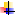 燃料油高硫180cst高硫380cst中硫180cstlswr①今日贴水4.09/4.132.88/2.925.90/5.945月10日休市休市休市休市5月9日295.050286.040301.69 48.7105月8日296.610287.310303.28 49.2105月5日290.920282.780297.47 48.5405月4日300.090290.320306.8449.820燃料油高硫180cst高硫180cst高硫380cst高硫380cst燃料油6月纸货7纸货6月纸货7月纸货5月10日休市休市休市休市5月9日289288.1282.05281.755月8日290.25289.25282.95282.55月5日285.6284.1277.72775月4日293.25291.75285.2284.55燃料油新加坡高硫180CST新加坡高硫380CST新加坡高硫180CST 6月纸货新加坡高硫180CST 7月纸货贴水6-8(美元/吨)6-8(美元/吨)6-8(美元/吨)6-8(美元/吨)5月10日————————5月9日305.25295.52892885月8日296.25283无成交无成交5月5日302.25290.25285.52845月4日309.5299293.5293.5燃料油高硫180cst高硫380cst今日贴水 7.25/7.75  7.25/7.75 5月10日休市休市5月9日298.44 289.43 5月8日299.76 290.46 5月5日295.37 287.23 5月4日303.78294.01燃料油高硫180cst高硫380cst今日贴水  8.75/9.258.75/9.255月10日休市休市5月9日284.79275.785月8日286.35277.055月5日280.66272.525月4日289.83280.06燃料油高硫180cst5月10日休市5月9日304.125月8日305.865月5日300.225月4日309.39燃料油燃料油（1PCT）燃料油（3.5PCT）5月10日290.75 269.25 5月9日284.50 263.00 5月8日284.50 262.00 5月5日289.00 265.25 5月4日288.75262.75地区型号涨跌5月10日5月9日提货方式黄埔市场上期所规格180CST 035953595库提价（即期）黄埔市场船用标准180CST033703370库提价（广州-海口）黄埔市场沥青料026852685库提价黄埔市场新加坡混调高硫180CST贴水088CFR黄埔（（5月下6月上旬）黄埔市场新加坡高硫180CST0305.25305.25CFR黄埔（美元/吨）黄埔市场新加坡高硫380CST0295.50295.50CFR黄埔（美元/吨）华东市场华东国产混调180-10033653465库船提华东市场上海国产混调180-5035203570库船提华东市场宁波国产混调180-2035303550库船提华东市场南通国产混调180-8033703450库船提华东市场俄罗斯M100038903890库船提华东市场俄罗斯M100贴水（美元）035-3935-39CFR华东（5月下6月上旬）华东市场国产调和250028502850库船提华东市场华东油浆023702370库船提山东市场直馏高硫180CST036603660库船提山东市场俄罗斯M100038603860库船提山东市场俄罗斯M100贴水（美元）034-3634-36CFR山东（5月下6月上旬）山东市场焦化原料（带沥青票）027602760库车提山东市场油浆（密度密度1.03-1.06沥青票）023502350库车提山东市场油浆（密度1.1左右沥青票）022502250库车提山东市场常渣（密度0.95左右）0N/AN/A库车提备注：1自2015年6月10日起，新增进口稀释沥青估价，该估价含沥青票，为港口库船提价格。
      2、近期山东地区常渣外销量稀少，于2016年3月22日起暂停常渣成交估价。备注：1自2015年6月10日起，新增进口稀释沥青估价，该估价含沥青票，为港口库船提价格。
      2、近期山东地区常渣外销量稀少，于2016年3月22日起暂停常渣成交估价。备注：1自2015年6月10日起，新增进口稀释沥青估价，该估价含沥青票，为港口库船提价格。
      2、近期山东地区常渣外销量稀少，于2016年3月22日起暂停常渣成交估价。备注：1自2015年6月10日起，新增进口稀释沥青估价，该估价含沥青票，为港口库船提价格。
      2、近期山东地区常渣外销量稀少，于2016年3月22日起暂停常渣成交估价。备注：1自2015年6月10日起，新增进口稀释沥青估价，该估价含沥青票，为港口库船提价格。
      2、近期山东地区常渣外销量稀少，于2016年3月22日起暂停常渣成交估价。交易货币：人民币  交易单位：50吨/手交易货币：人民币  交易单位：50吨/手交易货币：人民币  交易单位：50吨/手交易货币：人民币  交易单位：50吨/手交易货币：人民币  交易单位：50吨/手交易货币：人民币  交易单位：50吨/手交易货币：人民币  交易单位：50吨/手交易货币：人民币  交易单位：50吨/手交易货币：人民币  交易单位：50吨/手交易货币：人民币  交易单位：50吨/手交易货币：人民币  交易单位：50吨/手品种名昨结算今开盘最高价最低价收盘价结算价升跌成交量持仓量日期燃料油1711382338353835378637863816-371025May17序号预计到港日期数量（吨）航线船名接货公司备注14月5日4,500.00N/A/广州	泓富6	N/A燃料油24月6日2,500.00N/A/广州	龙光688N/A燃料油34月7日2,978.00N/A/广州	大富1	N/A燃料油44月7日500.00N/A/珠海	湛海供166	N/A燃料油合计10，478.00序号预计到港日期数量（吨）航线船名接货公司备注112月3日40,000.00N/A安定号N/A混调合计40，000.00序号预计到港日期数量（吨）航线船名接货公司备注14月4日12,000.00N/A/青岛港N/AN/A直馏油24月中旬67,000.00N/A/青岛港N/AN/A稀释沥青合计79,000.00序号预计到港日期数量（吨）航线船名接货公司备注14月1日81,000.00阿曼/莱州港MARIA PRINC   昌邑石化轻质原油24月1日80,000.00印度尼西亚/龙口 PEAK SPIRIT匹克精神 N/A 重质原油34月2日100,000.00俄罗斯/青岛港HS MEDEA美狄亚   华星石化轻质原油44月2日90,000.00马来西亚/莱州港ALMI SPIRIT阿米尔  昌邑石化轻质原油54月3日264,000.00N/A/董家口港GENERB ETHOS吉恩   齐润化工轻质原油64月3日143,000.00巴西/青岛港SUEZ RAJAN苏雷加   鲁清石化轻质原油74月4日114,000.00阿曼/青岛港新通洋           中化弘润轻质原油84月10日50,000.00N/A/日照港榆林湾           玉皇化工轻质原油94月11日278,000.00科威特/青岛港GENERB HECT…   中化弘润轻质原油104月11日120,000.00委内瑞拉/青岛港NECTAR纳卡达    中油马瑞原油114月11日135,000.00巴西/日照港宙斯           东明石化轻质原油124月11日38,000.00N/A/日照港百池           汇丰石化轻质原油134月13日70,000.00马来西亚/青岛港NEW ODYSSEY凯途   中国化工轻质原油144月14日130,000.00巴西/青岛港SEEB喜报   鲁清石化轻质原油154月14日130,000.00美国/日照港Shaybah沙巴   东明石化轻质原油164月14日33,000.00中国/东营港达池             N/A轻质原油174月16日40,000.00中国/东营港平池             N/A轻质原油184月17日130,000.00美国/日照港Cap Guillaume   汇丰石化轻质原油194月19日130,000.00N/A/青岛港NORDIC DISC…   中化弘润轻质原油204月19日100,000.00俄罗斯/莱州港HS MEDEA美狄亚   昌邑石化轻质原油214月21日271,000.00委内瑞拉/董家口港    NEW COURAGE凯升 中油马瑞原油224月21日50,000.00俄罗斯/莱州港OCEAN PEGAS…   昌邑石化轻质原油234月23日85,000.00马来西亚/莱州港SAPPORO PRI…   利津石化重质原油244月25日90,000.00马来西亚/莱州港BRIGHTOIL L…   昌邑石化轻质原油合计2,752,000.00